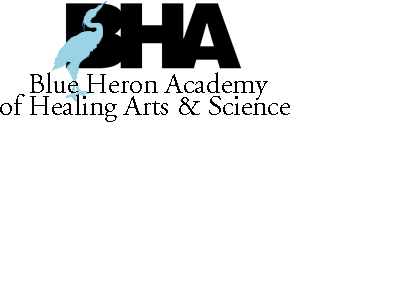 Please Print or Type                                                                                                                                            Name ______________________________________________________________________________ Date___________________SS# ___________________________________________________ Email ______________________________________________Mailing Address ___________________________________________________________________________________________City ___________________________________________________State ____________________________Zip _______________Phone: Home __________________________________________Work ________________________________________________Age___________ Sex __________ Birth Date _____________________    Citizen of USA?  Yes    No-Visa Type__________Do you speak, read and write English?  Yes   No           Did you Attend a:  Presentation     Tour     NoneEducation: Do You Have a:     High School Diploma     or    GEDName of High School: ____________________________________ Year Graduated ____________________________________   College Completed:   Associates Degree    BA or BS Degree    Other Degree: ___________________________Have you been treated for any major medical or physical conditions in the past five years?     Yes   No  If yes, please explain:____________________________________________________________________________________________________________________________________________________________________________________________________________________Do you have a documented learning disability? If Yes please provide details, and documentation. Yes   No  _________________________________________________________________________________________________________Have you ever been convicted of a Felony or Misdemeanor other than a traffic offense?         Yes   No     If yes, please explain:____________________________________________________________________________________________________________Class Applying For (Please Check One Program Per Registration Form)Name of current employer: _______________________________________ Position ___________________________________Phone number ______________________ Supervisor _____________________________Number of years________________Address________________________________________________________________________________________________________________________________________________________________________________________________________________In case of emergency notify:Name ____________________________________________Phone ___________________________________________________Address __________________________________________________________________Relationship ______________________Vision StatementPlease give us a statement of your background, motivation and goals as they relate to your decision to study at our Academy.  Attach this statement on a separate sheet.By signing below, I certify that All the information on this application is True and Correct.  By my signature to this application I am formally requesting that the Academy provide me with a seat in the upcoming ________________ class.Signature _____________________________________________________________ Date _________________________________Accepted by (Registrar) _________________________________________________ Date_________________________________Massage Therapy ProgramHolistic Health ProgramPlease Choose OnePlease Choose One   25-week Massage Therapy Holistic Health Practitioner Evening Class  Evening Class    36-week Massage Therapy Acupressure (HHP2) Day Class Day Class   25-week Manual Therapy Holistic Health 3Allied Health ProgramPersonal Trainer Program   PhlebotomyPersonal Trainer                                                                              Program registered for     Class start date: ___________________           if not listed above: ________________________                                                                              Program registered for     Class start date: ___________________           if not listed above: ________________________                                                                              Program registered for     Class start date: ___________________           if not listed above: ________________________                                                                              Program registered for     Class start date: ___________________           if not listed above: ________________________                                                                              Program registered for     Class start date: ___________________           if not listed above: ________________________                                                                              Program registered for     Class start date: ___________________           if not listed above: ________________________